1495229мм*3мм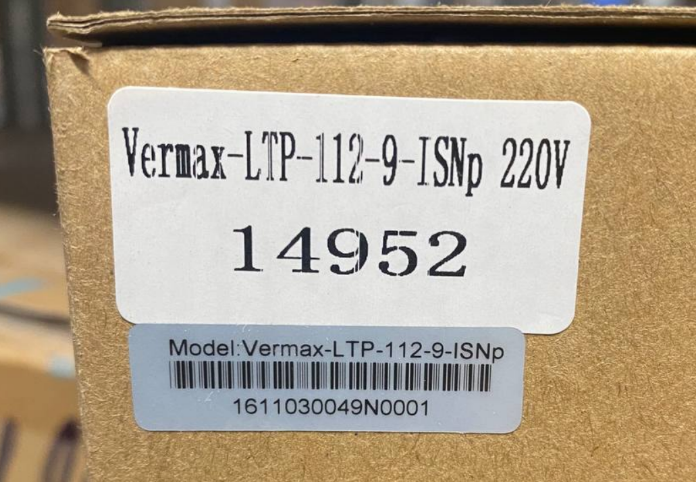 3704925мм*3мм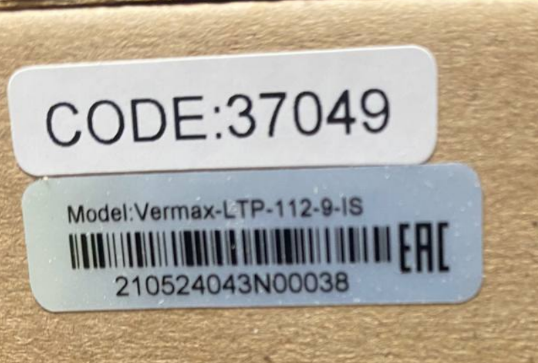 17мм*2мм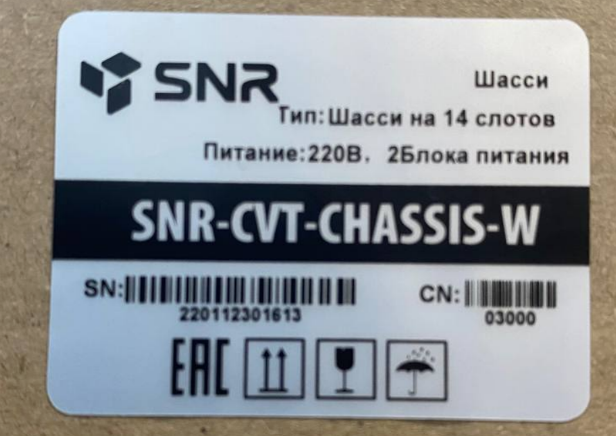 3146517мм*2мм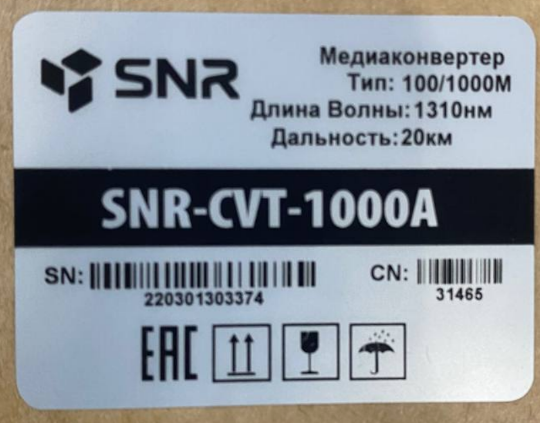 0724232мм*4мм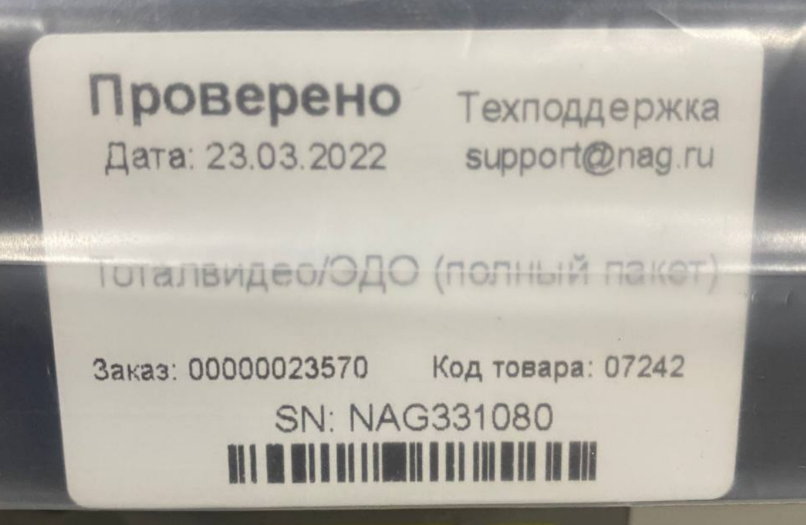 4108431мм*3мм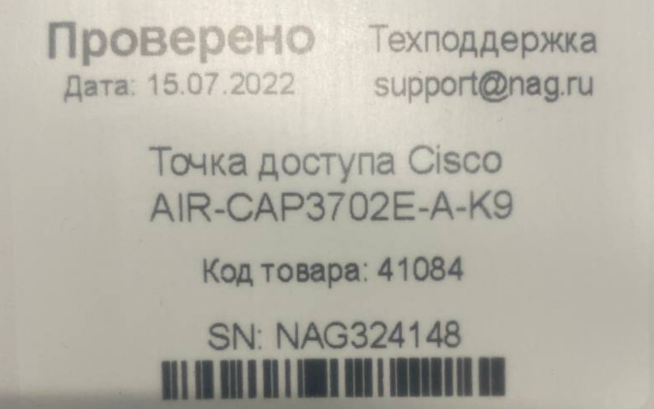 300812мм*3мм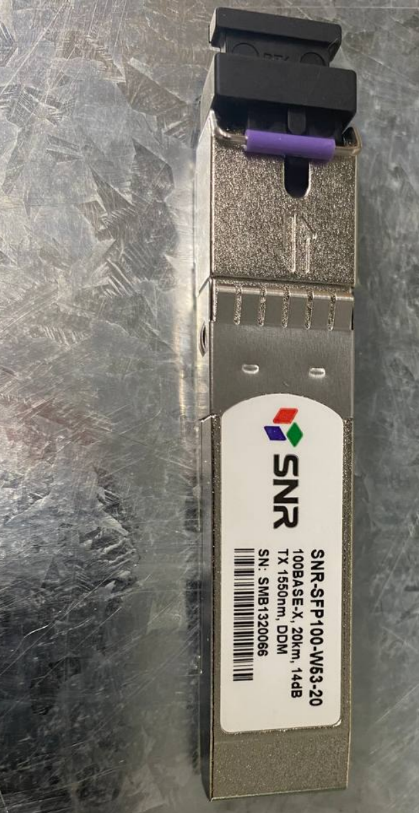 12мм*3мм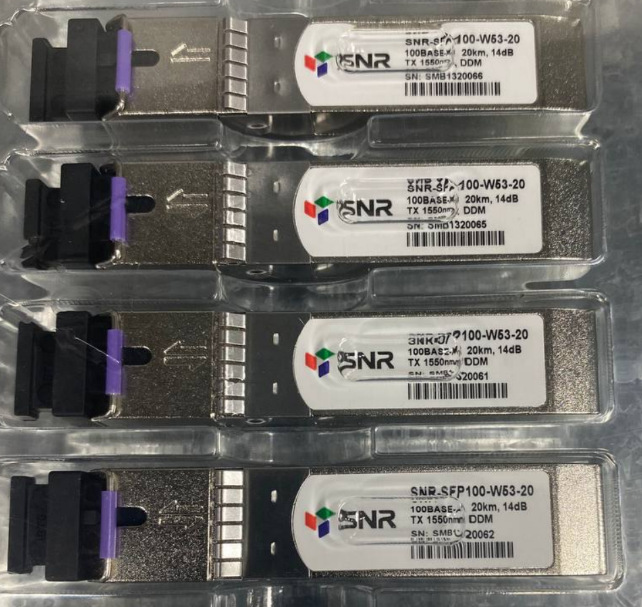 3439715мм*2мм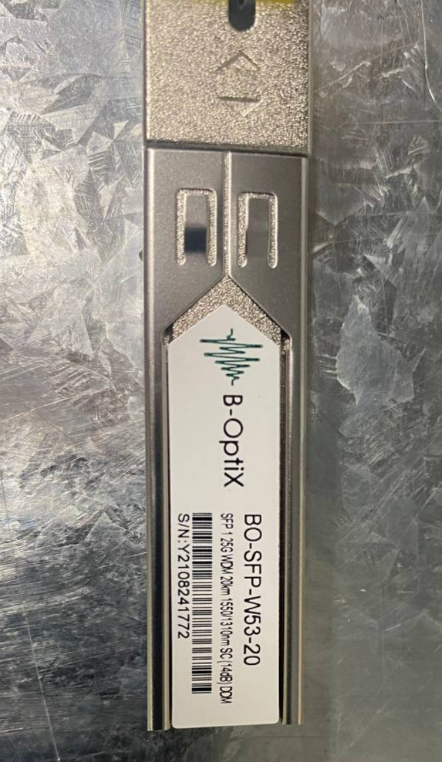 15мм*2мм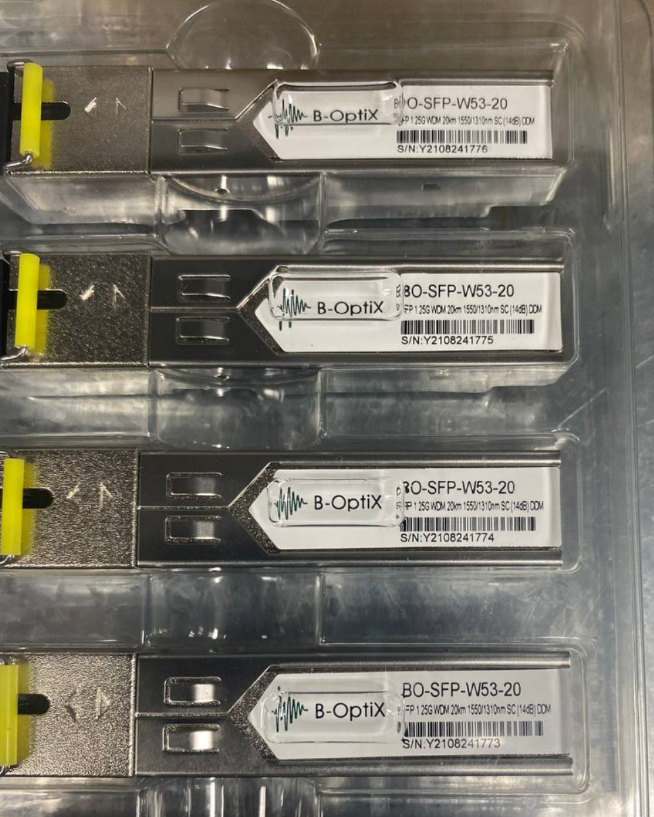 27мм*3мм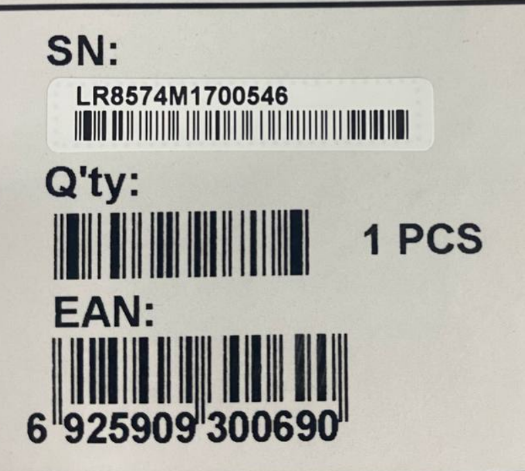 19мм*8мм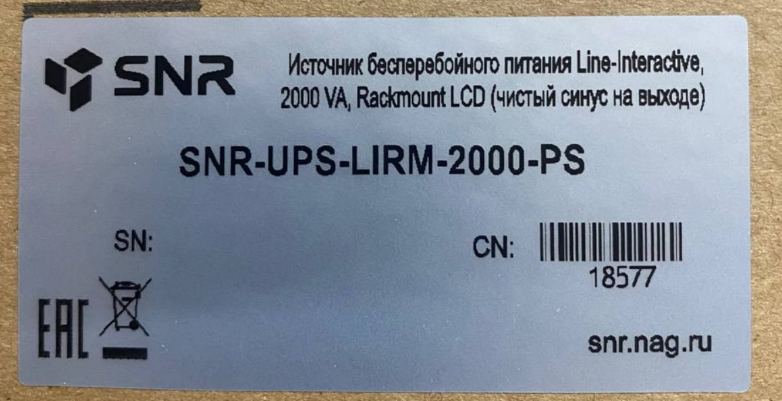 